Datum:Kunde: .2021Preisliste klimaPOR WändeLeistung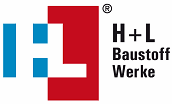 EinheitMengePreisKatalog-Nr.m² 1EURklimaPOR-Massivwand 49,0 cm LAC 2  Rohdichte = 550 
kg/m³- haufwerksporig, Hergestellt aus Blähton- Schalungsglatte Innenseite der Außenwändeentsprechend Leistungsbeschreibung Q-Klasse Q1durch werkseitig aufgebrachten Kalk-Zement Feinschichtputz 
(Schichtdicke 3 - 5mm)- Außenseite rauh zur Aufnahme eines Putzes nach DIN 18550 
oder Dämmung- mit angeformter Deckenaufkantung inkl. 8cm innenliegender 
Dämmung (bei Außenwänden)- je Wandscheibe 2 Montagedübel im Element enthalten200028m² 1EURklimaPOR-Massivwand 42,5 cm LAC 2  Rohdichte = 
550kg/m³- haufwerksporig, Hergestellt aus Blähton- Schalungsglatte Innenseite der Außenwändeentsprechend Leistungsbeschreibung Q-Klasse Q1durch werkseitig aufgebrachten Kalk-Zement Feinschichtputz 
(Schichtdicke 3 - 5mm)- Außenseite rauh zur Aufnahme eines Putzes nach DIN 18550 
oder Dämmung- mit angeformter Deckenaufkantung inkl. 8cm innenliegender 
Dämmung (bei Außenwänden)- je Wandscheibe 2 Montagedübel im Element enthalten200030m² 1EURklimaPOR-Massivwand 36,5 cm LAC 2  Rohdichte = 550 
kg/m³- Vorbehaltlich Wärmeschutzberechnung!- haufwerksporig, Hergestellt aus Blähton- Schalungsglatte Innenseite der Außenwändeentsprechend Leistungsbeschreibung Q-Klasse Q1durch werkseitig aufgebrachten Kalk-Zement Feinschichtputz 
(Schichtdicke 3 - 5mm)- Außenseite rauh zur Aufnahme eines Putzes nach DIN 18550 
oder Dämmung- mit angeformter Deckenaufkantung inkl. 8cm innenliegender 
Dämmung (bei Außenwänden)- je Wandscheibe 2 Montagedübel im Element enthalten200020m² 1EURH+L Massivwand 24,0cm LC 16/18 RD: 1800kg/m³- gefügedichter Leichtbeton- eine Seite schalungsglatt, eine Seite abgewalzt- Seiten spachtelfähig entsprechend Leistungsbeschreibung   Q-Klasse Q I - 2kg/m² konstruktive Bewehrung ist enthalten- je Wandscheibe 2 Montagedübel im Element enthalten200070m² 1EURH+L Massivwand 20,0cm LC 16/18 RD: 1800kg/m³- gefügedichter Leichtbeton- eine Seite schalungsglatt, eine Seite abgewalzt- Seiten spachtelfähig entsprechend Leistungsbeschreibung   Q-Klasse Q I - 2kg/m² konstruktive Bewehrung ist enthalten- je Wandscheibe 2 Montagedübel im Element enthalten2000691SeiteDatum:Kunde: .2021Preisliste klimaPOR WändeLeistungEinheitMengePreisKatalog-Nr.m² 1EURH+L Massivwand 17,5cm LC 16/18 RD: 1800kg/m³- gefügedichter Leichtbeton- eine Seite schalungsglatt, eine Seite abgewalzt- Seiten spachtelfähig entsprechend Leistungsbeschreibung   Q-Klasse Q I - 2kg/m² konstruktive Bewehrung ist enthalten- je Wandscheibe 2 Montagedübel im Element enthalten200068m² 1EURH+L Massivwand 15,0cm LC 16/18 RD: 1800kg/m³- gefügedichter Leichtbeton- eine Seite schalungsglatt, eine Seite abgewalzt- Seiten spachtelfähig entsprechend Leistungsbeschreibung   Q-Klasse Q I - 2kg/m² konstruktive Bewehrung ist enthalten- je Wandscheibe 2 Montagedübel im Element enthalten200067m² 1EURH+L Massivwand 11,5 cm LC 8/9 RD: 1200kg/m³- gefügedichter Leichtbeton- eine Seite schalungsglatt, eine Seite abgewalzt- Seiten spachtelfähig entsprechend Leistungsbeschreibung   Q-Klasse Q I (Verarbeitungsrichtlinie KlimaPOR)- 2kg/m² konstruktive Bewehrung ist enthalten- je Wandscheibe 2 Montagedübel im Element enthalten2000272Seite